ПРОЕКТ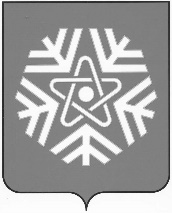 администрация  снежинского  городского  округаПОСТАНОВЛЕНИЕ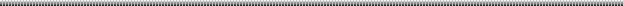 О выявлении правообладателейранее учтенного объектанедвижимостиВ соответствии со статьей 69.1 Федерального закона от 13.07.2015№ 218-ФЗ «О государственной регистрации недвижимости», на основании договора № 7584 о безвозмездной передаче квартир в собственность граждан от 16.04.1997 г., руководствуясь статьями 34, 39 Устава муниципального образования «Город Снежинск»,ПОСТАНОВЛЯЮ:В отношении жилого помещения с кадастровым номером 74:40:0101012:2653, площадью 47 кв. м, местоположение: Челябинская обл., г. Снежинск, улица Феоктистова, дом 42, квартира 124, в качестве его правообладателей, владеющих данным жилым помещением недвижимости на праве долевой собственности, выявлены:Шишкина Наталия Петровна, 	 года рождения, паспорт гражданина Российской Федерации серия 	 № 	, выдан 	, СНИЛС 	, адрес регистрации по месту жительства: 		;Шишкин Леонид Иванович 	 года рождения, паспорт гражданина Российской Федерации серия 	 № 	, выдан 	, адрес регистрации по месту жительства: 		;Шишкина Марина Леонидовна, 	 года рождения, паспорт гражданина Российской Федерации серия 	 № 	, выдан 	, СНИЛС 	, адрес регистрации по месту жительства: 		;Чижовой Полина Леонидовна, 	 года рождения, паспорт гражданина Российской Федерации серия 	 № 	, выдан 	, адрес регистрации по месту жительства: 		.Право собственности Шишкиной Наталии Петровны, Шишкина Леонида Ивановича, Шишкиной Марины Леонидовны, Чижовой Полины Леонидовны на указанный в пункте 1 настоящего постановления объект недвижимости подтверждается договором № 7584 о безвозмездной передаче квартир в собственность граждан от 16.04.1997, зарегистрированным в БТИ 16.06.1997 (прилагается). Отделу жилья и социальных программ администрации города Снежинска направить в орган регистрации прав настоящее постановление, заявление о внесении в Единый государственный реестр недвижимости сведений о правообладателе ранее учтенного объекта недвижимости и иные документы, необходимые для внесения изменений в сведения Единого государственного реестра недвижимости.4. Контроль за выполнением настоящего постановления возложить на заместителя главы городского округа Д.А. Шарыгина.Глава Снежинского городского округа 							          А.С. Пульниковот№